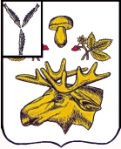 АДМИНИСТРАЦИЯ Базарно-Карабулакского муниципального районаСаратовской областиПОСТАНОВЛЕНИЕОт ____19.01.2024____                                                                                         № ___35____р.п. Базарный КарабулакО внесении изменений в приложение к  постановлению администрации района  от 09.02.2023г. №114 «Об утверждении муниципальной программы «Профилактика правонарушений и усиление борьбы с преступностью в  Базарно-Карабулакском муниципальном районе»Руководствуясь Уставом Базарно-Карабулакского муниципального района  администрация ПОСТАНОВЛЯЕТ:1. Внести изменения в приложение к  постановлению администрации Базарно-Карабулакского муниципального района Саратовской области от 09.02.2023г. №114 «Об утверждении муниципальной программы «Профилактика правонарушений и усиление борьбы с преступностью в  Базарно-Карабулакском муниципальном районе»:- приложение №2 к муниципальной программе  «Профилактика правонарушений и усиление борьбы с преступностью в  Базарно-Карабулакском муниципальном районе» изложить в новой редакции согласно приложению к данному постановлению. 2. Настоящее постановление разместить на официальном сайте администрации Базарно-Карабулакского муниципального района в информационно-телекоммуникационной сети «Интернет».3. Настоящее постановление вступает в силу со дня его официального опубликования. 4. Контроль за исполнением данного постановления возложить на первого заместителя главы администрации Базарно-Карабулакского муниципального района Евдокимову Юлию Владимировну. Глава  муниципального  района                                                                          Н.В. ТрошинаПриложение  к постановлению администрации Базарно-Карабулакского муниципального района№____35____от____19.01.2024____Приложение 2 к муниципальной программе «Профилактика правонарушений и усиление борьбы с преступностью в Базарно-Карабулакском муниципальном районе»  Перечень основных мероприятий муниципальной программы "Профилактика правонарушений и усиление борьбы с преступностью в Базарно-Карабулакском муниципальном районе»          Заведующий сектором делопроизводства и кадровой работы                                                                                                             С.Е. Павлова№п/п№п/пНаименование мероприятияСрок исполненияОбъем финансового обеспечения всего (прогнозно)тыс. руб.в том числеОбъем финансового обеспечения всего (прогнозно)тыс. руб.в том числеВ том числе по годам (прогнозно)В том числе по годам (прогнозно)В том числе по годам (прогнозно)В том числе по годам (прогнозно)В том числе по годам (прогнозно)В том числе по годам (прогнозно)В том числе по годам (прогнозно)Ответственные исполнителиОжидаемые результаты№п/п№п/пНаименование мероприятияСрок исполненияОбъем финансового обеспечения всего (прогнозно)тыс. руб.в том числеОбъем финансового обеспечения всего (прогнозно)тыс. руб.в том числе2023 год2023 год2023 год2024 год2024 год2025 год2025 годОтветственные исполнителиОжидаемые результаты№п/п№п/пНаименование мероприятияСрок исполненияместный бюджетвнебюджетные источникиместный бюджетвнебюджетные источникивнебюджетные источникиместный бюджетвнебюджетные источникиместный бюджетвнебюджетные источникиОтветственные исполнителиОжидаемые результатыРаздел 1. Обеспечение общественного порядка и безопасности граждан. Профилактика правонарушений против личностиРаздел 1. Обеспечение общественного порядка и безопасности граждан. Профилактика правонарушений против личностиРаздел 1. Обеспечение общественного порядка и безопасности граждан. Профилактика правонарушений против личностиРаздел 1. Обеспечение общественного порядка и безопасности граждан. Профилактика правонарушений против личностиРаздел 1. Обеспечение общественного порядка и безопасности граждан. Профилактика правонарушений против личностиРаздел 1. Обеспечение общественного порядка и безопасности граждан. Профилактика правонарушений против личностиРаздел 1. Обеспечение общественного порядка и безопасности граждан. Профилактика правонарушений против личностиРаздел 1. Обеспечение общественного порядка и безопасности граждан. Профилактика правонарушений против личностиРаздел 1. Обеспечение общественного порядка и безопасности граждан. Профилактика правонарушений против личностиРаздел 1. Обеспечение общественного порядка и безопасности граждан. Профилактика правонарушений против личностиРаздел 1. Обеспечение общественного порядка и безопасности граждан. Профилактика правонарушений против личностиРаздел 1. Обеспечение общественного порядка и безопасности граждан. Профилактика правонарушений против личностиРаздел 1. Обеспечение общественного порядка и безопасности граждан. Профилактика правонарушений против личностиРаздел 1. Обеспечение общественного порядка и безопасности граждан. Профилактика правонарушений против личностиРаздел 1. Обеспечение общественного порядка и безопасности граждан. Профилактика правонарушений против личности1.11.1Мониторинг применения норм уголовного законодательства, способствующих предотвращению тяжких преступлений против жизни и здоровья2023-2025 годы---------МО МВД России «Базарно-Карабулакский» (по согласованию)Повышение качества межведомственного взаимодействия в обеспечении безопасности жителей района1.21.2Осуществление мероприятий по контролю за соблюдением иностранными гражданами и лицами без гражданства установленных правил проживания и временного пребывания в РФ2023-2025 годы---------Миграционный пункт МО МВД России «Базарно-Карабулакский» (по согласованию)Снижение количества незаконных мигрантов на территории района1.31.3Проведение комплекса мероприятий, направленных на выявление граждан, относящихся к категории «семейный дебошир», в том числе проживающих совместно с несовершеннолетними детьми2023-2025 годы---------МО МВД России «Базарно-Карабулакский» (по согласованию), КДНиЗПСнижение уровня преступности, недопущение фактов жестокого обращения с несовершеннолетнимиРаздел 2. Дополнительные меры по профилактике рецидивной преступностиРаздел 2. Дополнительные меры по профилактике рецидивной преступностиРаздел 2. Дополнительные меры по профилактике рецидивной преступностиРаздел 2. Дополнительные меры по профилактике рецидивной преступностиРаздел 2. Дополнительные меры по профилактике рецидивной преступностиРаздел 2. Дополнительные меры по профилактике рецидивной преступностиРаздел 2. Дополнительные меры по профилактике рецидивной преступностиРаздел 2. Дополнительные меры по профилактике рецидивной преступностиРаздел 2. Дополнительные меры по профилактике рецидивной преступностиРаздел 2. Дополнительные меры по профилактике рецидивной преступностиРаздел 2. Дополнительные меры по профилактике рецидивной преступностиРаздел 2. Дополнительные меры по профилактике рецидивной преступностиРаздел 2. Дополнительные меры по профилактике рецидивной преступностиРаздел 2. Дополнительные меры по профилактике рецидивной преступностиРаздел 2. Дополнительные меры по профилактике рецидивной преступности2.12.1Квотирование рабочих мест для лиц,  осужденных по приговору суда к исправительным работам, а также осужденных по приговору суда к обязательным работам2023-2025 годы---------Администрация района, ГКУ СО «ЦЗН Базарно-Карабулакского района» (по согласованию), Базарно-Карабулакский межмуниципальный филиал ФКУ УИИ УФСИН России по Саратовской области (по согласованию)Помощь в трудоустройстве лиц, осужденных по приговору суда к исправительным работам, а также осужденных по приговору суда к обязательным работам2.22.2Проведение проверок организации занятости и досуга подростков правонарушителей, состоящих на учете в органах внутренних дел, в том числе осужденных без изоляции от общества 2023-2025 годы---------КДНиЗП, МО МВД России «Базарно-Карабулакский» (по согласованию)Повышение контроля занятости и досуга подростков – правонарушителей, состоящих на учете в органах внутренних дел, в том числе осужденных без изоляции от общества2.32.3Ежеквартальное проведение совместных рейдов по месту жительства лиц, осужденных без изоляции от общества, в целях выявления лиц, нуждающихся в организационной, психологической и иной помощи2023-2025 годы---------Базарно-Карабулакский межмуниципальный филиал ФКУ УИИ УФСИН России по Саратовской области (по согласованию), МО МВД России «Базарно-Карабулакский» (по согласованию)Проведение совместных рейдов сотрудниками полиции и уголовно-исполнительной инспекции в целях выявления лиц, осужденных без изоляции от общества, нуждающихся в организационной, психологической и иной помощи, проведение профилактических бесед о недопущении нарушений условий отбывания наказания2.42.4Ресоциализация осужденных, избравшим место жительства после освобождения р.п. Базарный Карабулак и Базарно-Карабулакский  муниципальный район Саратовской области и состоящих на учете в Базарно-Карабулакском  МФ ФКУ УИИ УФСИН России по Саратовской области2024-2025 годы------Базарно-Карабулакский МФ ФКУ УИИ УФСИН России по Саратовской области (по согласованию), ГАУ СО КЦСОН Базарно-Карабулакского района (по согласованию),ГКУ СО «ЦЗН Базарно-Карабулакского района» (по согласованию)Проведение профилактических бесед с осужденными, их родственниками и другими заинтересованными лицами, проверок по месту жительства, профилактических мероприятий, с участием иных субъектов профилактики, в целях недопущения совершения повторных правонарушений и преступлений2.52.5Консультирование и информирование лиц, в отношение которых применяется пробация. Оказание государственных услуг по социальной адаптации, профессиональной ориентации, оказание услуги содействия гражданам в поиске подходящей работы2024-2025 годы------Базарно-Карабулакский МФ ФКУ УИИ УФСИН России по Саратовской области (по согласованию), ГАУ СО КЦСОН Базарно-Карабулакского района (по согласованию),ГКУ СО «ЦЗН Базарно-Карабулакского района» (по согласованию)Разъяснение лицам, состоящим на учете, возможности обращения для оказания содействия в ресоциализации, социальной реабилитации и социальной адаптации, определение нуждаемости и составлении индивидуальной программы во взаимодействии с иными субъектами пробации 2.62.6Оказание лицам, в отношении которых применяется пробация, в том числе в соответствии с индивидуальной программой ресоциализации, социальной адаптации, социальной реабилитации,  социально-бытовых, социально-психологических,  социально-педагогических, социально-трудовых, социально-правовых,  срочных социальных услуг2024-2025 годы------Базарно-Карабулакский МФ ФКУ УИИ УФСИН России по Саратовской области (по согласованию), ГАУ СО КЦСОН Базарно-Карабулакского района (по согласованию),ГКУ СО «ЦЗН Базарно-Карабулакского района» (по согласованию)Осуществление контроля за выполнением мероприятий, предусмотренных индивидуальной программой, применение предупредительных мер, в случае уклонения от выполнения мероприятий, прекращение применения пробации в отношении лиц, повторно не выполняющих мероприятия индивидуальной программыРаздел 3. Профилактика и предупреждение правонарушений и преступлений в сфере противодействия незаконной предпринимательской деятельности, организованной преступности, коррупцииРаздел 3. Профилактика и предупреждение правонарушений и преступлений в сфере противодействия незаконной предпринимательской деятельности, организованной преступности, коррупцииРаздел 3. Профилактика и предупреждение правонарушений и преступлений в сфере противодействия незаконной предпринимательской деятельности, организованной преступности, коррупцииРаздел 3. Профилактика и предупреждение правонарушений и преступлений в сфере противодействия незаконной предпринимательской деятельности, организованной преступности, коррупцииРаздел 3. Профилактика и предупреждение правонарушений и преступлений в сфере противодействия незаконной предпринимательской деятельности, организованной преступности, коррупцииРаздел 3. Профилактика и предупреждение правонарушений и преступлений в сфере противодействия незаконной предпринимательской деятельности, организованной преступности, коррупцииРаздел 3. Профилактика и предупреждение правонарушений и преступлений в сфере противодействия незаконной предпринимательской деятельности, организованной преступности, коррупцииРаздел 3. Профилактика и предупреждение правонарушений и преступлений в сфере противодействия незаконной предпринимательской деятельности, организованной преступности, коррупцииРаздел 3. Профилактика и предупреждение правонарушений и преступлений в сфере противодействия незаконной предпринимательской деятельности, организованной преступности, коррупцииРаздел 3. Профилактика и предупреждение правонарушений и преступлений в сфере противодействия незаконной предпринимательской деятельности, организованной преступности, коррупцииРаздел 3. Профилактика и предупреждение правонарушений и преступлений в сфере противодействия незаконной предпринимательской деятельности, организованной преступности, коррупцииРаздел 3. Профилактика и предупреждение правонарушений и преступлений в сфере противодействия незаконной предпринимательской деятельности, организованной преступности, коррупцииРаздел 3. Профилактика и предупреждение правонарушений и преступлений в сфере противодействия незаконной предпринимательской деятельности, организованной преступности, коррупцииРаздел 3. Профилактика и предупреждение правонарушений и преступлений в сфере противодействия незаконной предпринимательской деятельности, организованной преступности, коррупцииРаздел 3. Профилактика и предупреждение правонарушений и преступлений в сфере противодействия незаконной предпринимательской деятельности, организованной преступности, коррупции3.13.1Проведение оперативно-розыскных мероприятий по выявлению проявлений вымогательства, коррупции и административного давления со стороны должностных лиц органов власти и управления, контролирующих структур в целях защиты субъектов малого и среднего бизнеса, ликвидации ограничений при осуществлении предпринимательской деятельности2023-2025 годы---------МО МВД России «Базарно-Карабулакский» (по согласованию)Повышение уровня защиты субъектов малого и среднего бизнеса при осуществлении предпринимательской деятельности 3.23.2Разработка и реализация комплекса оперативно-розыскных мероприятий с целью выявления организованных преступных формирований и отдельных граждан, занимающихся незаконной заготовкой и переработкой древесины2023-2025 годы---------МО МВД России «Базарно-Карабулакский» (по согласованию)Проведение проверок законности осуществления предпринимательской деятельности в сфере лесозаготовки и лесопереработки  3.33.3Разработка и координация мер по выявлению и пресечению мошеннических схем на финансовом рынке, профилактике и информированию потребителей финансовых услуг о соответствующих рисках  2023-2025 годы---------МО МВД России «Базарно-Карабулакский» (по согласованию)Обеспечение стабильности финансового рынка, противодействие его нелегальным участникам. 3.43.4Проведение профилактических мероприятий по выявлению и пресечению незаконных пассажирских перевозок, в том числе с использованием такси2023-2025 годы---------МО МВД России «Базарно-Карабулакский» (по согласованию)Стабилизация обстановки в сфере безопасности дорожного движения, выявление и пресечение нарушений законодательства в сфере регулярных пассажирских перевозок, нарушений Правил дорожного движения водителями, осуществляющими пассажирские перевозки3.53.5Размещение в СМИ и на официальных сайтах в сети Интернет разъяснительной информации о возможности и преимуществах перехода неформально занятых граждан на самозанятость 2023-2025 годы---------Сектор по экономике и инвестициям администрации районаУменьшение количества неформально занятых гражданРаздел 4. Профилактика правонарушений в сфере розничной продажи алкогольной продукции Раздел 4. Профилактика правонарушений в сфере розничной продажи алкогольной продукции Раздел 4. Профилактика правонарушений в сфере розничной продажи алкогольной продукции Раздел 4. Профилактика правонарушений в сфере розничной продажи алкогольной продукции Раздел 4. Профилактика правонарушений в сфере розничной продажи алкогольной продукции Раздел 4. Профилактика правонарушений в сфере розничной продажи алкогольной продукции Раздел 4. Профилактика правонарушений в сфере розничной продажи алкогольной продукции Раздел 4. Профилактика правонарушений в сфере розничной продажи алкогольной продукции Раздел 4. Профилактика правонарушений в сфере розничной продажи алкогольной продукции Раздел 4. Профилактика правонарушений в сфере розничной продажи алкогольной продукции Раздел 4. Профилактика правонарушений в сфере розничной продажи алкогольной продукции Раздел 4. Профилактика правонарушений в сфере розничной продажи алкогольной продукции Раздел 4. Профилактика правонарушений в сфере розничной продажи алкогольной продукции Раздел 4. Профилактика правонарушений в сфере розничной продажи алкогольной продукции Раздел 4. Профилактика правонарушений в сфере розничной продажи алкогольной продукции 4.14.1Организация и проведение межведомственных мероприятий по выявлению нелегальных производителей, подпольных цехов, фактов кустарного производства алкогольной продукции, незаконного хранения и реализации спиртосодержащей продукции 2023-2025 годы---------МО МВД России «Базарно-Карабулакский» (по согласованию)Предотвращение распространения на территории района фальсифицированной алкогольной продукции4.24.2Организация и проведение межведомственных рейдов по пресечению фактов реализации несовершеннолетним алкогольной и табачной продукции (вблизи образовательных учреждений, в местах массового отдыха: дискотеках, барах, кафе)2023-2025 годы---------МО МВД России «Базарно-Карабулакский» (по согласованию)Устранение фактов реализации несовершеннолетним алкогольной и табачной продукцииРаздел 5. Профилактика правонарушений несовершеннолетних и молодежиРаздел 5. Профилактика правонарушений несовершеннолетних и молодежиРаздел 5. Профилактика правонарушений несовершеннолетних и молодежиРаздел 5. Профилактика правонарушений несовершеннолетних и молодежиРаздел 5. Профилактика правонарушений несовершеннолетних и молодежиРаздел 5. Профилактика правонарушений несовершеннолетних и молодежиРаздел 5. Профилактика правонарушений несовершеннолетних и молодежиРаздел 5. Профилактика правонарушений несовершеннолетних и молодежиРаздел 5. Профилактика правонарушений несовершеннолетних и молодежиРаздел 5. Профилактика правонарушений несовершеннолетних и молодежиРаздел 5. Профилактика правонарушений несовершеннолетних и молодежиРаздел 5. Профилактика правонарушений несовершеннолетних и молодежиРаздел 5. Профилактика правонарушений несовершеннолетних и молодежиРаздел 5. Профилактика правонарушений несовершеннолетних и молодежиРаздел 5. Профилактика правонарушений несовершеннолетних и молодежи5.15.1Организация и проведение оперативно-профилактического мероприятия под условным названием «Территория закона», направленного на профилактику правонарушений несовершеннолетних, осужденных без изоляции от общества 2023-2025 годы---------МО МВД России «Базарно-Карабулакский» (по согласованию), Базарно-Карабулакский межмуниципальный филиал ФКУ УИИ УФСИН России по Саратовской области (по согласованию), КДНиЗП Формирование среди населения правовой грамотности, повышение эффективности профилактики правонарушений и повторных преступлений5.25.2Организация и проведение семинаров по проблемам профилактики безнадзорности и правонарушений несовершеннолетних 2023-2025 годы---------КДНиЗП Повышение правовой грамотности специалистов по проблемам профилактики правонарушений среди несовершеннолетних5.35.3Проведение цикла лекций и бесед тематической направленности в учебных заведениях района по профилактике правонарушений и преступлений несовершеннолетних,в рамках акции «Мир прав человека»2023-2025 годы---------Управление образования администрации района, КДНиЗП, МО МВД России «Базарно-Карабулакский» (по согласованию)Повышение правовой грамотности учащихся образовательных учреждений района5.45.4Проведение анонимного анкетирования учащихся школ района по вопросу употребления алкоголя, наркотиков, табакокурения2023-2025 годы---------Управление образования администрации района, КДНиЗП Определение реального отношения учащихся школ района к употреблению алкоголя и  наркотических веществ5.55.5Проведение профилактических мероприятий «Дети и транспорт», «Внимание дети!»,  «Безопасные дороги», «Пешеход»2023-2025 годы---------Управление образования администрации района, КДНиЗП, МО МВД России «Базарно-Карабулакский» (по согласованию)Профилактика травматизма среди несовершеннолетнихРаздел 6. Профилактика правонарушений на административных участкахРаздел 6. Профилактика правонарушений на административных участкахРаздел 6. Профилактика правонарушений на административных участкахРаздел 6. Профилактика правонарушений на административных участкахРаздел 6. Профилактика правонарушений на административных участкахРаздел 6. Профилактика правонарушений на административных участкахРаздел 6. Профилактика правонарушений на административных участкахРаздел 6. Профилактика правонарушений на административных участкахРаздел 6. Профилактика правонарушений на административных участкахРаздел 6. Профилактика правонарушений на административных участкахРаздел 6. Профилактика правонарушений на административных участкахРаздел 6. Профилактика правонарушений на административных участкахРаздел 6. Профилактика правонарушений на административных участкахРаздел 6. Профилактика правонарушений на административных участкахРаздел 6. Профилактика правонарушений на административных участках6.16.1Осуществление полномочий по составлению и рассмотрению протоколов об административных правонарушениях, предусмотренных Законом Саратовской области от 29 июля 2009 года N 104-ЗСО "Об административных правонарушениях на территории Базарно-Карабулакского района Саратовской области2023-2025 годы---------Администрация района, администрации муниципальных образований (по согласованию), МО МВД России  «Базарно-Карабулакский» (по согласованию)выявление и пресечение сотрудниками органов внутренних дел (полиции) административных правонарушений, предусмотренных Законом Саратовской области от 29 июля 2009 года N 104-ЗСО "Обадминистративных правонарушениях на территории Саратовской области"6.26.2Проведение занятий с членами ДНД Базарно – Карабулакского района по отработке действий при угрозе совершения террористических актов и при их совершении2023-2025 годы---------МО МВД России «Базарно-Карабулакский» (по согласованию)Пресечение диверсионных террористических актов6.36.3Осуществление мер по поддержке и  поощрению граждан участвующих в охране общественного порядка в рамках реализации полномочия  «Создание условий для деятельности добровольных формирований  населения по охране общественного порядка на территории Базарно – Карабулакского муниципального района»2023-2025 годы---------Администрация района, МО МВД России «Базарно-Карабулакский» (по согласованию)Привлечение более широкого круга граждан к  деятельности добровольных формирований  населения по охране общественного порядкаРаздел 7. Информационно-методическое обеспечение профилактики правонарушенийРаздел 7. Информационно-методическое обеспечение профилактики правонарушенийРаздел 7. Информационно-методическое обеспечение профилактики правонарушенийРаздел 7. Информационно-методическое обеспечение профилактики правонарушенийРаздел 7. Информационно-методическое обеспечение профилактики правонарушенийРаздел 7. Информационно-методическое обеспечение профилактики правонарушенийРаздел 7. Информационно-методическое обеспечение профилактики правонарушенийРаздел 7. Информационно-методическое обеспечение профилактики правонарушенийРаздел 7. Информационно-методическое обеспечение профилактики правонарушенийРаздел 7. Информационно-методическое обеспечение профилактики правонарушенийРаздел 7. Информационно-методическое обеспечение профилактики правонарушенийРаздел 7. Информационно-методическое обеспечение профилактики правонарушенийРаздел 7. Информационно-методическое обеспечение профилактики правонарушенийРаздел 7. Информационно-методическое обеспечение профилактики правонарушенийРаздел 7. Информационно-методическое обеспечение профилактики правонарушений7.1Разработка информационно-методических материалов, средств наглядной агитации (методические пособия, рекомендации, буклеты, брошюры, плакаты, баннеры) по проблемам профилактики безнадзорности и правонарушений несовершеннолетнихРазработка информационно-методических материалов, средств наглядной агитации (методические пособия, рекомендации, буклеты, брошюры, плакаты, баннеры) по проблемам профилактики безнадзорности и правонарушений несовершеннолетних2023-2025 годы-15,0--5,0-5,0-5,0МО МВД России «Базарно-Карабулакский» (по согласованию), КДНиЗП, управление образования, ГАУ СО КЦСОН (по согласованию)Итого:Итого:Итого:Итого:0,015,00,00,05,00,05,00,05,0